А.Гордеев: «Муниципальная власть – это именно та власть, которая работает и живет рядом с народом...».Отчет главы Рождественско-Хавского сельского поселения о работе администрации и Совета народных депутатов Рождественско-Хавского сельского поселения за 2018 год.Уважаемые депутаты, работники администрации, руководители структурных подразделений, председатели уличных комитетов и приглашенные;  на основании статьи 34  п. 6 Устава  Рождественско-Хавского сельского поселения, уже стало традицией ежегодно в феврале месяце,   проводить отчет перед представительным органом  о результатах своей деятельности, результатах деятельности администрации Рождественско-Хавского сельского поселения  и иных подведомственных ему органов местного самоуправления, том числе решении вопросов, поставленных Советом народных депутатов Рождественско-Хавского сельского поселения. Оценивать достигнутые результаты, выявлять существующие проблемы и определять основные задачи и направления деятельности на предстоящий период. …..Территория Рождественско-Хавского  сельского поселения Новоусманского муниципального района Воронежской области  включает  5 населенных пунктов: центр поселения - село Рождественская Хава и 4 посёлка: Петропавловка, Плясово-Снежково,  Плясово-Китаево, Никольское, и  занимает площадь 12 тыс. га.На территории  поселения на 01 января 2019 года  проживает 2880 человек  местного населения, а также порядка 300 человек, не имеющих регистрации и проживающих в дачных и наследственных жилых домах,  а в дачный сезон население увеличивается почти вдвое  потому, что на территории сельского поселения расположено 10 дачных садоводческих товариществ. Основные направления деятельности администрации в прошедшем году строились в соответствии с Уставом сельского поселения и в тесном контакте и взаимодействии с администрацией Новоусманского муниципального района:  за период работы с 1 января по 31 декабря 2018г. администрацией, структурными подразделениями и Советом народных депутатов Рождественско-Хавского сельского поселения проведена следующая работа: В сфере бюджетной политики: Бюджет Рождественско-Хавского сельского поселения на 2018 год – был принят в сумме – 7 млн. 247 тыс. руб.  с уточнениями был исполнен в сумме 10 млн. 662 тыс. 165 рублей, из них 4 млн. 315 тыс. 164 рубля -  составили собственные доходы: это налоговые и неналоговые поступление – НДФЛ, имущественный налог с физических лиц, земельный налог с юридических и физических лиц и прочие поступления.., 1млн 385 тыс. руб. – внебюджетные финансовые средства – средства населения на водоснабжение села Рождественская Хава, и средства  спонсоров на ремонт котельной для размещения ДПК. Увеличение бюджета произошло за счёт сбора задолженностей  по земельному и имущественному налогам и за счёт поступления  финансовых средств в виде дотаций из районного бюджета. Доля налоговых и неналоговых доходов поселения в общем объеме доходов  бюджета сельского поселения в 2018 году фактически  составил 68,27 (в 2017г. -25,3%) при плановом показателе 46,2 %.  Плановый  показатель,  достигнут и перевыполнен. Сумма налоговых и неналоговых доходов превысила плановую на 967 тыс. руб. Общий объём поступления доходов в местный бюджет поселения от земельного налога превысил плановую цифру на 664,3 тыс. руб.  Удельный вес по имущественному  налогу с физических  лиц в текущем году,  снижен более чем в 2 раза, сумма недоимки снижена до плановой величины, и объём поступления доходов в местный бюджет поселения от имущественного налога,  превысил плановую цифру на 305 тыс. руб.  В течение всего года администрацией из средств местного бюджета оказывалась материальная помощь на различные мероприятия: средней школе в сумме 3 тыс. руб.на последний звонок, родителям  выпускников – 5 тыс. руб.; детскому саду 3 тысяч  рублей. На  культуру было затрачено 1 млн. 005 тысяч  рублей – это заработная плата в сумме 668 тыс. 777 руб., на коммунальные платежи – отопление, освещение,  сигнализация – 66 тыс. 653 рубля, а также на проведение таких мероприятий,  как масленица, новогодние праздники, Рождество и ряда других в сумме - 87 тыс. 500 руб. Выплата муниципальной пенсии составила 169 тысяч 084 рубля. Материальная помощь разным категориям граждан составила – 36 тыс. 500 рублей.В сфере благоустройства и проектной деятельности: В зимние месяцы 2018 года  за счет средств местного бюджета производилась регулярная очистка дорог местного значения от снега в с. Рождественская Хава и по посёлкам. В июле отчетного года было организовано профилирование грунтовых дорог по улицам села автогрейдером,  часть грунтовых дорог были выровнены и спланированы. В летний период производились обкосы  сорняков у обочин дорог по улицам села, в осенний период производились работы по очистке обочин от дикорастущих деревьев и кустарников.Администрацией Рождественско-Хавского сельского поселения налажен постоянный вывоз бытового мусора от частных домовладений с. Рождественская Хава и пос. Петропавловка,  ежегодно увеличивается число жителей заключивших договора с организацией осуществляющей сбор мусора на территории сельского поселения. Данная работа позволила уменьшить образование стихийных свалок в селе,  уменьшилось количество мусора вблизи проезжей части и вблизи домовладений.  На кладбище села оборудованы две площадки  и установлены три бункера для сбора мусора, по мере наполнения бункеров, осуществляется их очистка. Администрацией в отчётный период были организовано четыре  общественных субботника по наведению порядка на кладбище села, в парке сельского Дома культуры, в парке погибшим воинам,  на которых принимали участие работники разных организаций, учреждений и предприятий, расположенных на территории села Рождественская Хава. Проведен текущий ремонт мемориала погибшим воинам в годы ВОВ.Завершается газификация села, более  50% домовладений имеют природный газ в домах и квартирах.В 2018 году завершена  работа по строительству газопроводов высокого и низкого давления для  газоснабжения посёлка Плясово-Снежково, что  позволило начать газификацию жилых домов. Начаты  и завершены работы по проектированию и строительству газопроводов высокого и низкого давления для  газоснабжения посёлка Никольское, 37 из 49 домовладений готовят документы для газификации своих жилых домов.Неоднократно велась работа по ремонту и монтажу фонарей уличного освещения. Так, за средства местного бюджета,  в 2018 году произведен ремонт 48 фонарей уличного освещения с заменой ламп на светодиодные  и заменой фотоэлементов, смонтировано 5 новых фонарей  по селу Рождественская Хава, к концу отчетного года на территории поселения  работало  309 фонарей  уличного освещения. На монтаж  уличного освещения  в отчетном году затрачено – порядка 50 тысяч  рублей. Начата и ведётся  работа по замене устаревших фонарей уличного освещения на светодиодные светильники. В течение 2019 года планируется поэтапная замена 300 фонарей уличного освещения на светодиодные светильники.В течение  2018 года администрация содержала дворника, благодаря чему санитарное состояние в центре и по улицам села улучшилось, постоянно проводится уборка территории у памятника погибшим воинам в годы ВОВ, на въезде в село,  уборка общественного туалета у СДК, на территории специализированной ярмарки  и сельского кладбища, кроме дворника в течении всего года содержали  разнорабочего, который выполняет ряд работы  по благоустройству села.  Осуществляет очистку обочин от дикорастущих деревьев и кустарников, осуществлял поддержку работоспособности водозабора, обеспечивал уборку бесхозяйных домовладений и др. виды работ. В отчётном году за средства спонсоров организованных администрацией Новоусманского муниципального района и частично средства местного бюджета произведена реконструкция здания котельной под гараж для размещения ДПК на сумму 1206000 (Один миллион двести шесть тысяч) руб. На сегодняшний день готовится документация на подвод газа в здание. А,  Новоусманской районной администрацией,  в областное управление ВДПО направлена заявка,  на возобновление работы добровольной пожарной команды (ДПК) с 01апреля 2019года. В собственности администрации имеется пожарная машина – АРС-14, в резерве имеется прежний штат сотрудников ДПК, которые круглосуточно осуществляли дежурство, что позволяло быстро реагировать на тушение возникающих  пожаров и возгораний на территории сельского поселения.  Ими проводилась профилактическая и разъяснительная работа с населением, и с указанном даты, они готовы приступить к выполнению поставленных задач. В отчетном году,  кроме работы по достижению показателей эффективности Рождественско-Хавским сельским поселением проведена масштабная работа по подготовке проектной и сметной документации для участия в областных программах. Разработана проектная и сметная документация на «Капитальный ремонт сельского Дома культуры» на сумму - 16434596,22 (Шестнадцать миллионов четыреста тридцать четыре тысячи пятьсот девяносто шесть) руб. 22 коп.,  а администрацией Новоусманского муниципального района,  подана заявка  в программу Воронежской области на финансирование данного проекта в 2019 году. Сформирован земельный участок, разработан проект и вся необходимая документация на «Благоустройство сквера в с. Рождественская Хава по улице  Мира 35 а», на сумму – 11241133  (Одиннадцать миллионов двести сорок одна тысяча сто тридцать три) руб., для подачи заявки в  Департамент развития муниципальных образований  Воронежской области  по основной программе Департамента на 2019 (2020)г. С помощью районной администрации,  подана  заявка на газификацию улиц Заречная и Луговая села Рождественская Хава,  для  включения в программу строительства газораспределительных сетей за счет средств специальной надбавки к тарифам на транспортировку газа ОАО «Газпром газораспределение Воронеж» на 2019 г. Разработана схема и сметная документация на  «Реконструкцию воинского захоронения. Братская  могила №272 » на сумму – 3613599  (Три миллиона шестьсот тринадцать тысяч пятьсот девяносто девять) руб.  с целью подачи заявки в  Департамент развития муниципальных образований  Воронежской области в рамках  программы по воинским захоронениям в текущем году. Подготовлена и подана заявка в департамент ЖКХ Воронежской области для участия в программе «Современная городская среда» по благоустройству дворовых территории многоквартирных домов.  В текущем году планируются  работы по ремонту дорог местного значения с твердым покрытием – это ремонт дорог по маршруту движения школьного автобуса, протяженностью 6,5 км, на общую сумму порядка 30 млн. рублей. Для обслуживания водозабора и водопроводных сетей и оказанию услуг населению, создано муниципальное казенное предприятие МКП «Рождественско-Хавское ЖКХ».  В октябре организована малая ярмарка, на которой организовано порядка 50 торговых мест. В сельском  поселении создано 3 ТОСа, 2 из которых в отчетном году принимали участие в конкурсе «Лучший ТОС». На завершающей стадии находится разработка символики Рождественско-Хавского сельского поселения (Герб, флаг и гимн). В декабре 2018 года она утверждена решением Совета народных депутатов сельского поселения. В 2019- 2020г. на территории с. Рождественская Хава планируется разработка и реализация инвестпроекта по строительству очистных сооружений и линейных канализационных сетей. Администрация сельского поселение планирует оказывать в этом направление всяческое содействие, в связи с необходимостью отвода канализационных вод от объектов социальной сферы, предприятий и населения. Для подачи заявок для участия в программах на 2020 г. администрация Рождественско-Хавского сельского поселения приступила к оформлению земельных участков и планирует приступить к  разработке документации: на обустройство пляжа на реке Хава, строительство тротуаров,  к социально значимым объектам и вдоль дороги регионального значения в с Рождественская Хава по улицам Мира и Советская, на строительство спортивно-оздоровительного комплекса  с установкой тренажеров и скалодрома под открытым небом,  по ул. Советская, планируется  продолжить работы по ремонту дорог местного значения с твердым покрытием и отсыпке щебнем грунтовых дорог по с. Рождественская Хава и посёлкам. Общая сумма затрат на подготовку проектов и сметной документации на все вышеперечисленные объекты составили 368 тыс. 543 рубля (в том числе на СДК в 2018 году было затрачено126 тыс. 386 рублей, не считая 2017 год), и уже в 2019 году 150 тыс. рублей по разным направлениям, которые ещё не оплачены. Все денежные средства, перечисленные выше – это средства местного бюджета, и спонсора (Казанцева А.В.- ему отдельное спасибо).В сфере правопорядка: В течение 9 лет на территории сельского поселения на постоянной основе работает участковый инспектор, местный житель. За ним закреплён отдельный оборудованный  кабинет, установлен компьютер и телефон. Совместно с участковым инспектором, администрация проводит рейды: по неблагополучным семьям, по санитарному состоянию, самовольному строительству объектов недвижимости, по розыску и доставке призывников в военный комиссариат. С его помощью по выявленным нарушениям выносятся предупреждения и составляются протоколы с наложением штрафа. В сфере культуры: в отчетном году, совместно с работниками Дома Культуры, средней школы, и работниками библиотеки были организованы и проведены культурно-массовые мероприятия: Проводы русской зимы, концертная программа, митинг и привал, посвященные празднованию 73-ой годовщины Великой  Победы, День села, День инвалида, День матери, Играй гармонь и более 20 других крупных и мелких мероприятий.  Проводились тематические  беседы на темы «Здорового образа жизни». Проведен ряд спортивных соревнований по теннису, бильярду, шашкам, шахматам, нардам, домино. Работники культуры и коллектив художественной самодеятельности принимали участие в районных мероприятиях и смотрах, таких как  «фестиваль на Троицу», «Как служил солдат», «Играй гармонь – звени частушка» и ряде других.  Демографическая ситуация: Демографическая ситуация в Рождественско-Хавском сельском поселении в 2018 году изменилась в лучшую сторону к уровню прошлого года. В  отчетном году  родилось 22  ребенка, что на 3 ребёнка  больше к уровню 2017 года, а  умерли 32 жителя села, что на 7 человека меньше к уровню 2017 года.  Надеюсь, что текущий год будет более благоприятным для местного населения. Работа комиссий: В течение всего 2018 года велась работа комиссии ОИДН (общественная инспекция по делам несовершеннолетним)  при администрации Рождественско-Хавского сельского поселения. Проводилась работа по обследованию жилья детей сирот и детей, оставшихся без попечения родителей,  обследования неблагополучных семей. На протяжении отчётного года проводились заседания комиссии по делам несовершеннолетних, при администрации Рождественско-Хавского сельского поселения их проведено 10; 6 - выездных и 4 - стационарных, оказывалась определённая помощь, консультации, к некоторым применялись принудительные меры воздействия. В сфере градостроительной деятельности: В 2018 году  проводилась межевые  работы по ряду объектов муниципальной собственности Рождественско-Хавского сельского поселения и регистрации прав собственности на них,  велась работу по внесению изменений в ряд нормативно-правовых актов касающихся земельных вопросов. В том числе внесены изменения в правила землепользования и застройки территории Рождественско-Хавского сельского поселения. Большая работа ведётся по приватизации земельных участков и личных домовладений. К специалисту по земельным вопросам  поступило – 24 письменных обращения  и более 30 человек обратились за консультациями по вопросам  оформления документов для государственной регистрации права собственности на земельные участки, а так же за помощью в решении  спорных вопросов,  с жалобами и за получением справок. Данная работа позволяет упорядочить учет и распределение земельных ресурсов, правильное  начисление налогов для физических и юридических лиц и способствует пополнению местного бюджета. Ведется работа по внесению изменений в Генеральный план Рождественско-Хавского сельского поселения. Разработаны и приняты новые правила благоустройства, определяющие комфортность проживания на территории поселения. Уточнены и установлены внешние границы села Рождественская Хава.Работа администрации: При администрации Рождественско-Хавского сельского поселения постоянно работает специалист ВУС. На воинском учете при администрации состоит 519 человек, из них: 18 - офицеров запаса, 464 – прапорщиков, сержантов и рядовых, 17 -  женщин. На специальном воинском учете состоит 4 человека. За отчетный период прибыло 19 человек, выбыло 26 человек, 13 человек снялись с воинского учета по достижении возраста. В 2018 году, согласно,   плана-призыва (весна-осень) – были направлены в Вооруженные силы России - 9 призывников. В мае 2018г. проведена проверка работы военно-учетного стола и ведения документации отделом районного военного комиссариата, итоговая оценка - хорошо. С  февраля по апрель и с октября по декабрь отчетного года проводились учения по подготовке администрации по сигналу «Вулкан» в мирное время. Администрация Рождественско-Хавского сельского поселения по теоретическим знаниям, по поддержанию имущества и оборудования штаба оповещения и пункта сбора отмечена в лучшую сторону среди поселений Новоусманского и Каширского районов.В 2018 году в администрацию сельского поселения обратилось по разным вопросам: с устными обращениями 17 граждан, письменно – 58 человек, за различными  справками  и выписками – 1061 человек, дано ответов на письма, запросы, протесты, предписания, жалобы, обращения –424. За выписками из похозяйственных книг на земельные участки -24, на оказание муниципальных услуг - 18. Через вышестоящие органы государственной власти поступило - 6 письменных обращений. 
           Велась работа по нотариальным действиям: Подготовлено и заверено нотариальных доверенностей в количестве –57, завещаний – 3, подготовлено и заверено - 2 дубликата договоров и завещаний. Администрацией сельского поселения в отчётном году было подготовлено 109 - распоряжений главы администрации Рождественско-Хавского сельского поселения и 103 постановления администрации сельского поселения. Велась  работа по недоимке налогов местного бюджета (транспортного налога в вышестоящие бюджеты (федеральный, областной и районный),  имущественного и земельного в местный бюджет. По данному направлению работы существует много проблем: по транспортному налогу из-за несвоевременного снятия с учёта физическими лицами транспортных средств, проданных по доверенности, а  также утилизированных автомобилей. Крупная недоимка имеется по земельному налогу, есть недобросовестные налогоплательщики, с которыми ведется повседневная работа.  Приличная недоимка по земельному налогу имеется по садоводческим товариществам, сами председатели садоводческих некоммерческих товариществ,  до сих пор не могут составить уточнённые списки своих участников. По налогу на имущество физических лиц - есть несколько физических лиц, которые являются  крупными должниками, с ними ведется работа и переписка. Администрация получает от них обещания, но в итоге положительного результата пока нет. Есть много ошибок и со стороны налоговой инспекции, недостаточно налажено взаимодействие налоговой службы с сельскими поселениями, продолжаются  начисления на умерших лиц, присылаются повторные квитанции и ряд других. Администрацией сельского поселения в отчётном году,  продолжилась  работа по признанию нуждающимися  в  улучшении жилищных условий и получении жилья, семей  зарегистрированных на территории поселения. За  отчетный год, были признаны: 2 молодые семьи, а 2 молодые семьи, которые ранее были признаны нуждающимися в получении жилья,  получили сертификаты на жильё в 2018 году. В отчетном году в связи, с введением опасного пожарного периода с апреля по конец октября администрация в будние и праздничные дни, с целью недопущения нарушения противопожарной безопасности  по внутреннему графику постоянно осуществляла  патрулирование по территории сельского поселения совместно с работниками пожарной части №44 и отдела МВД.На  все праздничные дни было организовано дежурство работников администрации,  согласно  графика - это новогодние, майские и ноябрьские праздничные дни.Отдельные суточные дежурства были организованы в канун празднования 73-ой годовщины Великой Победы с 30 апреля  по 12 мая 2018 года, были привлечены сотрудники ЧОП «Альтернатива»,  с целью сохранения памятника погибшим воинам в годы ВОВ и предупреждения попыток вандализма.В отчетном году в администрации сельского поселения была проведена работа по организации и проведению всероссийского дня приема граждан президентом России В.В. Путиным посвященной дню Конституции Российской Федерации 12 декабря 2018года в органах местного самоуправления. Было оборудовано автоматизированное  рабочее место, был организован  личный  прием граждан  главой местного самоуправления и работниками администрации сельского поселения с 12 до 20 часов, все обращения  по средствам связи и интернета переданы в вышестоящие организации, а заявителям даны ответы. Администрацией  Рождественско-Хавского сельского поселения ведётся активная работа по регистрации граждан в системе ЕСИА для оказания им государственных услуг.Патриотическое воспитание  граждан: «Патриотизм - одна из наиболее значимых, непреходящих ценностей, присущих всем сферам жизни общества и государства, является важнейшим духовным достоянием личности, характеризует высший уровень ее   развития и проявляется в её активно-деятельностной самореализации на благо Отечества».Администрация Рождественско-Хавского сельского поселения постоянно уделяет внимание патриотическому  воспитанию молодежи и населения: в отчетном году проведены мероприятия не только по празднованию 73-ей годовщине великой Победы,  дня памяти начала ВОВ, но и проведено ряд культурных и массовых мероприятий  с участием работников культуры на уроках  и встречах в средней школе, в детском саду, в библиотеке и сельском Доме культуры. Проведённые мероприятия позволяют уяснить содержание понятия патриотизма, которое включает в себя:    чувство привязанности к тем местам, где человек родился и вырос;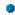     уважительное отношение к языку своего народа;    заботу об интересах Родины;    осознание долга перед Родиной, отстаивание ее чести и достоинства, свободы и независимости (защита Отечества);    проявление гражданских чувств и сохранение верности Родине;    гордость за социальные и  культурные достижения своей страны;    гордость за свое Отечество, за символы государства, за свой народ;    уважительное отношение к историческому прошлому Родины, своего народа, его обычаям и традициям;    ответственность за судьбу Родины и своего народа, их будущее, выраженное в стремлении посвящать свой труд, способности укреплению могущества и расцвету Родины;    гуманизм, милосердие, общечеловеческие ценности.В сфере социальной политики: На территории сельского поселения организовано обеспечение товарами первой необходимости отдалённых районов села Рождественская Хава – это улица Заречная (район «Князевка») и  район СХТ, а также отдалённых посёлков нашего поселения, это достигнуто благодаря выездной торговле РАЙПО  и частных предпринимателей. В правотворческой деятельности: В отчётном году Советом народных депутатов проведено 9 заседаний, что соответствует требованиям Устава. На заседаниях было  рассмотрено 54 вопроса, принято50 решений Совета народных депутатов и нормативно-правовых актов. Внесены  изменения и дополнения  в Устав Рождественско-Хавского сельского поселения Рождественско-Хавского сельского поселения. Утверждены программы по комплексному развитию социальной и транспортной инфраструктуры.  Но, к сожалению не все вопросы полноценной жизни нашего сельского поселения удавалось решать. Имеется множество проблем, главная из которых – состояние дорог местного значения. Причиной этому является нехватка материальных средств и ряд других объективных и субъективных причин. Надеюсь, что текущий год будет более удачным и результативным. В завершении хочу заверить, что администрация Рождественско-Хавского сельского поселения  приложит все усилия для выполнения намеченных целей, и в дальнейшем будет строго выдерживать курс, заданный Советом народных депутатов Рождественско-Хавского сельского поселения, администрацией Новоусманского муниципального района и Правительством Воронежской области.Спасибо за внимание.Доклад закончил.  Благодарю всех за совместную работу.- Конечно, нелегко, когда не хватает средств и есть непонимание с людьми по ряду вопросов. Но главное, что вы пытаетесь делать максимум для того, чтобы было спокойствие в ваших муниципальных образованиях, была стабильность, особое настроение, теплота и доброта, - заместитель председателя Совета Федерации РФ 
Карелова Галина Николаевна (2015г.) 